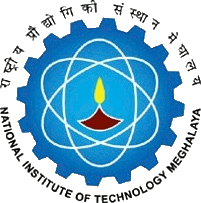 National Institute of Technology MeghalayaAn Institute of National ImportanceNational Institute of Technology MeghalayaAn Institute of National ImportanceNational Institute of Technology MeghalayaAn Institute of National ImportanceNational Institute of Technology MeghalayaAn Institute of National ImportanceNational Institute of Technology MeghalayaAn Institute of National ImportanceNational Institute of Technology MeghalayaAn Institute of National ImportanceNational Institute of Technology MeghalayaAn Institute of National ImportanceNational Institute of Technology MeghalayaAn Institute of National ImportanceNational Institute of Technology MeghalayaAn Institute of National ImportanceNational Institute of Technology MeghalayaAn Institute of National ImportanceNational Institute of Technology MeghalayaAn Institute of National ImportanceNational Institute of Technology MeghalayaAn Institute of National ImportanceNational Institute of Technology MeghalayaAn Institute of National ImportanceNational Institute of Technology MeghalayaAn Institute of National ImportanceNational Institute of Technology MeghalayaAn Institute of National ImportanceNational Institute of Technology MeghalayaAn Institute of National ImportanceNational Institute of Technology MeghalayaAn Institute of National ImportanceNational Institute of Technology MeghalayaAn Institute of National ImportanceNational Institute of Technology MeghalayaAn Institute of National ImportanceNational Institute of Technology MeghalayaAn Institute of National ImportanceCURRICULUMCURRICULUMCURRICULUMCURRICULUMCURRICULUMProgrammeProgrammeProgrammeProgrammeBachelor of Technology in Civil EngineeringBachelor of Technology in Civil EngineeringBachelor of Technology in Civil EngineeringBachelor of Technology in Civil EngineeringBachelor of Technology in Civil EngineeringBachelor of Technology in Civil EngineeringBachelor of Technology in Civil EngineeringBachelor of Technology in Civil EngineeringBachelor of Technology in Civil EngineeringBachelor of Technology in Civil EngineeringBachelor of Technology in Civil EngineeringBachelor of Technology in Civil EngineeringBachelor of Technology in Civil EngineeringYear of RegulationYear of RegulationYear of RegulationYear of RegulationYear of RegulationYear of RegulationYear of Regulation20202020202020202020DepartmentDepartmentDepartmentDepartmentCivil EngineeringCivil EngineeringCivil EngineeringCivil EngineeringCivil EngineeringCivil EngineeringCivil EngineeringCivil EngineeringCivil EngineeringCivil EngineeringCivil EngineeringCivil EngineeringCivil EngineeringSemesterSemesterSemesterSemesterSemesterSemesterSemesterVVVVVCourse CodeCourse Code  Course Name  Course Name  Course Name  Course Name  Course Name  Course Name  Course Name  Course NamePre-RequisitePre-RequisitePre-RequisitePre-RequisiteCredit StructureCredit StructureCredit StructureCredit StructureCredit StructureCredit StructureMarks DistributionMarks DistributionMarks DistributionMarks DistributionMarks DistributionMarks DistributionMarks DistributionMarks DistributionMarks DistributionCE353CE353                              Transportation Engineering Lab-I                              Transportation Engineering Lab-I                              Transportation Engineering Lab-I                              Transportation Engineering Lab-I                              Transportation Engineering Lab-I                              Transportation Engineering Lab-I                              Transportation Engineering Lab-I                              Transportation Engineering Lab-INilNilNilNilLLTTPCContinuous AssessmentContinuous AssessmentContinuous AssessmentContinuous AssessmentContinuous AssessmentContinuous AssessmentContinuous AssessmentTotalTotalCE353CE353                              Transportation Engineering Lab-I                              Transportation Engineering Lab-I                              Transportation Engineering Lab-I                              Transportation Engineering Lab-I                              Transportation Engineering Lab-I                              Transportation Engineering Lab-I                              Transportation Engineering Lab-I                              Transportation Engineering Lab-INilNilNilNil00112201 Experiment01 Experiment01 Experiment01 Experiment101010100100Course ObjectivesCourse ObjectivesTo carry out tests on construction materials for their suitability to be used in pavement constructions.To carry out tests on construction materials for their suitability to be used in pavement constructions.To carry out tests on construction materials for their suitability to be used in pavement constructions.To carry out tests on construction materials for their suitability to be used in pavement constructions.To carry out tests on construction materials for their suitability to be used in pavement constructions.To carry out tests on construction materials for their suitability to be used in pavement constructions.To carry out tests on construction materials for their suitability to be used in pavement constructions.To carry out tests on construction materials for their suitability to be used in pavement constructions.To carry out tests on construction materials for their suitability to be used in pavement constructions.To carry out tests on construction materials for their suitability to be used in pavement constructions.Course OutcomesCourse OutcomesCourse OutcomesCourse OutcomesCO1CO1To monitor and maintain pavement structures.To monitor and maintain pavement structures.To monitor and maintain pavement structures.To monitor and maintain pavement structures.To monitor and maintain pavement structures.To monitor and maintain pavement structures.To monitor and maintain pavement structures.To monitor and maintain pavement structures.To monitor and maintain pavement structures.To monitor and maintain pavement structures.To monitor and maintain pavement structures.Course ObjectivesCourse ObjectivesTo identify and classify the pavement materials into different groups according to their characteristics.To identify and classify the pavement materials into different groups according to their characteristics.To identify and classify the pavement materials into different groups according to their characteristics.To identify and classify the pavement materials into different groups according to their characteristics.To identify and classify the pavement materials into different groups according to their characteristics.To identify and classify the pavement materials into different groups according to their characteristics.To identify and classify the pavement materials into different groups according to their characteristics.To identify and classify the pavement materials into different groups according to their characteristics.To identify and classify the pavement materials into different groups according to their characteristics.To identify and classify the pavement materials into different groups according to their characteristics.Course OutcomesCourse OutcomesCourse OutcomesCourse OutcomesCO2CO2Students will develop insight into the characterization      aspects of various pavement materials for use in highways, airports and railways.Students will develop insight into the characterization      aspects of various pavement materials for use in highways, airports and railways.Students will develop insight into the characterization      aspects of various pavement materials for use in highways, airports and railways.Students will develop insight into the characterization      aspects of various pavement materials for use in highways, airports and railways.Students will develop insight into the characterization      aspects of various pavement materials for use in highways, airports and railways.Students will develop insight into the characterization      aspects of various pavement materials for use in highways, airports and railways.Students will develop insight into the characterization      aspects of various pavement materials for use in highways, airports and railways.Students will develop insight into the characterization      aspects of various pavement materials for use in highways, airports and railways.Students will develop insight into the characterization      aspects of various pavement materials for use in highways, airports and railways.Students will develop insight into the characterization      aspects of various pavement materials for use in highways, airports and railways.Students will develop insight into the characterization      aspects of various pavement materials for use in highways, airports and railways.Course ObjectivesCourse ObjectivesTo make the students understand the various testing protocols for pavement materials as per BIS standards.To make the students understand the various testing protocols for pavement materials as per BIS standards.To make the students understand the various testing protocols for pavement materials as per BIS standards.To make the students understand the various testing protocols for pavement materials as per BIS standards.To make the students understand the various testing protocols for pavement materials as per BIS standards.To make the students understand the various testing protocols for pavement materials as per BIS standards.To make the students understand the various testing protocols for pavement materials as per BIS standards.To make the students understand the various testing protocols for pavement materials as per BIS standards.To make the students understand the various testing protocols for pavement materials as per BIS standards.To make the students understand the various testing protocols for pavement materials as per BIS standards.Course OutcomesCourse OutcomesCourse OutcomesCourse OutcomesCO3CO3Students will be able to develop Job mix formula and carry out mix design for various types of bituminous mixes.Students will be able to develop Job mix formula and carry out mix design for various types of bituminous mixes.Students will be able to develop Job mix formula and carry out mix design for various types of bituminous mixes.Students will be able to develop Job mix formula and carry out mix design for various types of bituminous mixes.Students will be able to develop Job mix formula and carry out mix design for various types of bituminous mixes.Students will be able to develop Job mix formula and carry out mix design for various types of bituminous mixes.Students will be able to develop Job mix formula and carry out mix design for various types of bituminous mixes.Students will be able to develop Job mix formula and carry out mix design for various types of bituminous mixes.Students will be able to develop Job mix formula and carry out mix design for various types of bituminous mixes.Students will be able to develop Job mix formula and carry out mix design for various types of bituminous mixes.Students will be able to develop Job mix formula and carry out mix design for various types of bituminous mixes.Course ObjectivesCourse ObjectivesCourse OutcomesCourse OutcomesCourse OutcomesCourse OutcomesCO4CO4Students will be able to prepare the testing reports related to highway engineering works.Students will be able to prepare the testing reports related to highway engineering works.Students will be able to prepare the testing reports related to highway engineering works.Students will be able to prepare the testing reports related to highway engineering works.Students will be able to prepare the testing reports related to highway engineering works.Students will be able to prepare the testing reports related to highway engineering works.Students will be able to prepare the testing reports related to highway engineering works.Students will be able to prepare the testing reports related to highway engineering works.Students will be able to prepare the testing reports related to highway engineering works.Students will be able to prepare the testing reports related to highway engineering works.Students will be able to prepare the testing reports related to highway engineering works.Course ObjectivesCourse ObjectivesCourse OutcomesCourse OutcomesCourse OutcomesCourse OutcomesCO5CO5Students will develop the understanding of various BIS, IRC and ISO standards and to design the highways in conformity with these codes.Students will develop the understanding of various BIS, IRC and ISO standards and to design the highways in conformity with these codes.Students will develop the understanding of various BIS, IRC and ISO standards and to design the highways in conformity with these codes.Students will develop the understanding of various BIS, IRC and ISO standards and to design the highways in conformity with these codes.Students will develop the understanding of various BIS, IRC and ISO standards and to design the highways in conformity with these codes.Students will develop the understanding of various BIS, IRC and ISO standards and to design the highways in conformity with these codes.Students will develop the understanding of various BIS, IRC and ISO standards and to design the highways in conformity with these codes.Students will develop the understanding of various BIS, IRC and ISO standards and to design the highways in conformity with these codes.Students will develop the understanding of various BIS, IRC and ISO standards and to design the highways in conformity with these codes.Students will develop the understanding of various BIS, IRC and ISO standards and to design the highways in conformity with these codes.Students will develop the understanding of various BIS, IRC and ISO standards and to design the highways in conformity with these codes.No.COsCOsMapping with Program Outcomes (POs)Mapping with Program Outcomes (POs)Mapping with Program Outcomes (POs)Mapping with Program Outcomes (POs)Mapping with Program Outcomes (POs)Mapping with Program Outcomes (POs)Mapping with Program Outcomes (POs)Mapping with Program Outcomes (POs)Mapping with Program Outcomes (POs)Mapping with Program Outcomes (POs)Mapping with Program Outcomes (POs)Mapping with Program Outcomes (POs)Mapping with Program Outcomes (POs)Mapping with Program Outcomes (POs)Mapping with Program Outcomes (POs)Mapping with Program Outcomes (POs)Mapping with Program Outcomes (POs)Mapping with Program Outcomes (POs)Mapping with Program Outcomes (POs)Mapping with Program Outcomes (POs)Mapping with PSOsMapping with PSOsMapping with PSOsMapping with PSOsMapping with PSOsMapping with PSOsNo.COsCOsPO1PO1PO2PO3PO4PO5PO6PO6PO7PO7PO8PO8PO9PO9PO9PO10PO11PO11PO12PO12PSO1PSO1PSO2PSO2PSO2PSO31CO1CO1333300000000000000223333312CO2CO2333300111100000000113333313CO3CO3332100000000000000001133324CO4CO4333200002200000000001133315CO5CO500010100220000000011112223SYLLABUSSYLLABUSSYLLABUSSYLLABUSSYLLABUSSYLLABUSSYLLABUSSYLLABUSSYLLABUSSYLLABUSSYLLABUSSYLLABUSSYLLABUSSYLLABUSSYLLABUSSYLLABUSSYLLABUSSYLLABUSSYLLABUSSYLLABUSSYLLABUSSYLLABUSSYLLABUSSYLLABUSSYLLABUSSYLLABUSSYLLABUSSYLLABUSSYLLABUSNo.ContentContentContentContentContentContentContentContentContentContentContentContentContentContentContentContentContentContentContentContentContentHoursHoursHoursHoursCOsCOsCOs1IntroductionIntroductionIntroductionIntroductionIntroductionIntroductionIntroductionIntroductionIntroductionIntroductionIntroductionIntroductionIntroductionIntroductionIntroductionIntroductionIntroductionIntroductionIntroductionIntroductionIntroduction02020202CO1 CO2 CO3 CO4 CO5CO1 CO2 CO3 CO4 CO5CO1 CO2 CO3 CO4 CO52Aggregate Impact value testAggregate Impact value testAggregate Impact value testAggregate Impact value testAggregate Impact value testAggregate Impact value testAggregate Impact value testAggregate Impact value testAggregate Impact value testAggregate Impact value testAggregate Impact value testAggregate Impact value testAggregate Impact value testAggregate Impact value testAggregate Impact value testAggregate Impact value testAggregate Impact value testAggregate Impact value testAggregate Impact value testAggregate Impact value testAggregate Impact value test02020202CO1 CO2 CO3 CO4 CO5CO1 CO2 CO3 CO4 CO5CO1 CO2 CO3 CO4 CO53Los Angeles Abrasion value TestLos Angeles Abrasion value TestLos Angeles Abrasion value TestLos Angeles Abrasion value TestLos Angeles Abrasion value TestLos Angeles Abrasion value TestLos Angeles Abrasion value TestLos Angeles Abrasion value TestLos Angeles Abrasion value TestLos Angeles Abrasion value TestLos Angeles Abrasion value TestLos Angeles Abrasion value TestLos Angeles Abrasion value TestLos Angeles Abrasion value TestLos Angeles Abrasion value TestLos Angeles Abrasion value TestLos Angeles Abrasion value TestLos Angeles Abrasion value TestLos Angeles Abrasion value TestLos Angeles Abrasion value TestLos Angeles Abrasion value Test02020202CO1 CO2 CO3 CO4 CO5CO1 CO2 CO3 CO4 CO5CO1 CO2 CO3 CO4 CO54Aggregate crushing value testAggregate crushing value testAggregate crushing value testAggregate crushing value testAggregate crushing value testAggregate crushing value testAggregate crushing value testAggregate crushing value testAggregate crushing value testAggregate crushing value testAggregate crushing value testAggregate crushing value testAggregate crushing value testAggregate crushing value testAggregate crushing value testAggregate crushing value testAggregate crushing value testAggregate crushing value testAggregate crushing value testAggregate crushing value testAggregate crushing value test02020202CO1 CO2 CO3 CO4 CO5CO1 CO2 CO3 CO4 CO5CO1 CO2 CO3 CO4 CO55Elongation and Flakiness index testElongation and Flakiness index testElongation and Flakiness index testElongation and Flakiness index testElongation and Flakiness index testElongation and Flakiness index testElongation and Flakiness index testElongation and Flakiness index testElongation and Flakiness index testElongation and Flakiness index testElongation and Flakiness index testElongation and Flakiness index testElongation and Flakiness index testElongation and Flakiness index testElongation and Flakiness index testElongation and Flakiness index testElongation and Flakiness index testElongation and Flakiness index testElongation and Flakiness index testElongation and Flakiness index testElongation and Flakiness index test02020202CO1 CO2 CO3 CO4 CO5CO1 CO2 CO3 CO4 CO5CO1 CO2 CO3 CO4 CO56Bitumen Penetration testBitumen Penetration testBitumen Penetration testBitumen Penetration testBitumen Penetration testBitumen Penetration testBitumen Penetration testBitumen Penetration testBitumen Penetration testBitumen Penetration testBitumen Penetration testBitumen Penetration testBitumen Penetration testBitumen Penetration testBitumen Penetration testBitumen Penetration testBitumen Penetration testBitumen Penetration testBitumen Penetration testBitumen Penetration testBitumen Penetration test02020202CO1 CO2 CO3 CO4 CO5CO1 CO2 CO3 CO4 CO5CO1 CO2 CO3 CO4 CO57Ductility test of bitumenDuctility test of bitumenDuctility test of bitumenDuctility test of bitumenDuctility test of bitumenDuctility test of bitumenDuctility test of bitumenDuctility test of bitumenDuctility test of bitumenDuctility test of bitumenDuctility test of bitumenDuctility test of bitumenDuctility test of bitumenDuctility test of bitumenDuctility test of bitumenDuctility test of bitumenDuctility test of bitumenDuctility test of bitumenDuctility test of bitumenDuctility test of bitumenDuctility test of bitumen02020202CO1 CO2 CO3 CO4 CO5CO1 CO2 CO3 CO4 CO5CO1 CO2 CO3 CO4 CO58Softening point testSoftening point testSoftening point testSoftening point testSoftening point testSoftening point testSoftening point testSoftening point testSoftening point testSoftening point testSoftening point testSoftening point testSoftening point testSoftening point testSoftening point testSoftening point testSoftening point testSoftening point testSoftening point testSoftening point testSoftening point test02020202CO1 CO2 CO3 CO4 CO5CO1 CO2 CO3 CO4 CO5CO1 CO2 CO3 CO4 CO59Flash and fire point testFlash and fire point testFlash and fire point testFlash and fire point testFlash and fire point testFlash and fire point testFlash and fire point testFlash and fire point testFlash and fire point testFlash and fire point testFlash and fire point testFlash and fire point testFlash and fire point testFlash and fire point testFlash and fire point testFlash and fire point testFlash and fire point testFlash and fire point testFlash and fire point testFlash and fire point testFlash and fire point test02020202CO1 CO2 CO3 CO4 CO5CO1 CO2 CO3 CO4 CO5CO1 CO2 CO3 CO4 CO510Aggregate Impact value testAggregate Impact value testAggregate Impact value testAggregate Impact value testAggregate Impact value testAggregate Impact value testAggregate Impact value testAggregate Impact value testAggregate Impact value testAggregate Impact value testAggregate Impact value testAggregate Impact value testAggregate Impact value testAggregate Impact value testAggregate Impact value testAggregate Impact value testAggregate Impact value testAggregate Impact value testAggregate Impact value testAggregate Impact value testAggregate Impact value test02020202CO1 CO2 CO3 CO4 CO5CO1 CO2 CO3 CO4 CO5CO1 CO2 CO3 CO4 CO511 Carry out Bituminous mix design as per Marshall method of Mix design. Carry out Bituminous mix design as per Marshall method of Mix design. Carry out Bituminous mix design as per Marshall method of Mix design. Carry out Bituminous mix design as per Marshall method of Mix design. Carry out Bituminous mix design as per Marshall method of Mix design. Carry out Bituminous mix design as per Marshall method of Mix design. Carry out Bituminous mix design as per Marshall method of Mix design. Carry out Bituminous mix design as per Marshall method of Mix design. Carry out Bituminous mix design as per Marshall method of Mix design. Carry out Bituminous mix design as per Marshall method of Mix design. Carry out Bituminous mix design as per Marshall method of Mix design. Carry out Bituminous mix design as per Marshall method of Mix design. Carry out Bituminous mix design as per Marshall method of Mix design. Carry out Bituminous mix design as per Marshall method of Mix design. Carry out Bituminous mix design as per Marshall method of Mix design. Carry out Bituminous mix design as per Marshall method of Mix design. Carry out Bituminous mix design as per Marshall method of Mix design. Carry out Bituminous mix design as per Marshall method of Mix design. Carry out Bituminous mix design as per Marshall method of Mix design. Carry out Bituminous mix design as per Marshall method of Mix design. Carry out Bituminous mix design as per Marshall method of Mix design.02020202CO1 CO2 CO3 CO4 CO5CO1 CO2 CO3 CO4 CO5CO1 CO2 CO3 CO4 CO512Revision and doubt clearing sessionsRevision and doubt clearing sessionsRevision and doubt clearing sessionsRevision and doubt clearing sessionsRevision and doubt clearing sessionsRevision and doubt clearing sessionsRevision and doubt clearing sessionsRevision and doubt clearing sessionsRevision and doubt clearing sessionsRevision and doubt clearing sessionsRevision and doubt clearing sessionsRevision and doubt clearing sessionsRevision and doubt clearing sessionsRevision and doubt clearing sessionsRevision and doubt clearing sessionsRevision and doubt clearing sessionsRevision and doubt clearing sessionsRevision and doubt clearing sessionsRevision and doubt clearing sessionsRevision and doubt clearing sessionsRevision and doubt clearing sessions02020202Total HoursTotal HoursTotal HoursTotal HoursTotal HoursTotal HoursTotal HoursTotal HoursTotal HoursTotal HoursTotal HoursTotal HoursTotal HoursTotal HoursTotal HoursTotal HoursTotal HoursTotal HoursTotal HoursTotal HoursTotal HoursTotal Hours24242424Essential ReadingsEssential ReadingsEssential ReadingsEssential ReadingsEssential ReadingsEssential ReadingsEssential ReadingsEssential ReadingsEssential ReadingsEssential ReadingsEssential ReadingsEssential ReadingsEssential ReadingsEssential ReadingsEssential ReadingsEssential ReadingsEssential ReadingsEssential ReadingsEssential ReadingsEssential ReadingsEssential ReadingsEssential ReadingsEssential ReadingsEssential ReadingsEssential ReadingsEssential ReadingsEssential ReadingsEssential ReadingsEssential Readings1. Venkatappa, G. R, Ramachandra, K. R, Kaushik, P, Bhavanna, D.V. R, “Highway Material Testings and Quality Control”1. Venkatappa, G. R, Ramachandra, K. R, Kaushik, P, Bhavanna, D.V. R, “Highway Material Testings and Quality Control”1. Venkatappa, G. R, Ramachandra, K. R, Kaushik, P, Bhavanna, D.V. R, “Highway Material Testings and Quality Control”1. Venkatappa, G. R, Ramachandra, K. R, Kaushik, P, Bhavanna, D.V. R, “Highway Material Testings and Quality Control”1. Venkatappa, G. R, Ramachandra, K. R, Kaushik, P, Bhavanna, D.V. R, “Highway Material Testings and Quality Control”1. Venkatappa, G. R, Ramachandra, K. R, Kaushik, P, Bhavanna, D.V. R, “Highway Material Testings and Quality Control”1. Venkatappa, G. R, Ramachandra, K. R, Kaushik, P, Bhavanna, D.V. R, “Highway Material Testings and Quality Control”1. Venkatappa, G. R, Ramachandra, K. R, Kaushik, P, Bhavanna, D.V. R, “Highway Material Testings and Quality Control”1. Venkatappa, G. R, Ramachandra, K. R, Kaushik, P, Bhavanna, D.V. R, “Highway Material Testings and Quality Control”1. Venkatappa, G. R, Ramachandra, K. R, Kaushik, P, Bhavanna, D.V. R, “Highway Material Testings and Quality Control”1. Venkatappa, G. R, Ramachandra, K. R, Kaushik, P, Bhavanna, D.V. R, “Highway Material Testings and Quality Control”1. Venkatappa, G. R, Ramachandra, K. R, Kaushik, P, Bhavanna, D.V. R, “Highway Material Testings and Quality Control”1. Venkatappa, G. R, Ramachandra, K. R, Kaushik, P, Bhavanna, D.V. R, “Highway Material Testings and Quality Control”1. Venkatappa, G. R, Ramachandra, K. R, Kaushik, P, Bhavanna, D.V. R, “Highway Material Testings and Quality Control”1. Venkatappa, G. R, Ramachandra, K. R, Kaushik, P, Bhavanna, D.V. R, “Highway Material Testings and Quality Control”1. Venkatappa, G. R, Ramachandra, K. R, Kaushik, P, Bhavanna, D.V. R, “Highway Material Testings and Quality Control”1. Venkatappa, G. R, Ramachandra, K. R, Kaushik, P, Bhavanna, D.V. R, “Highway Material Testings and Quality Control”1. Venkatappa, G. R, Ramachandra, K. R, Kaushik, P, Bhavanna, D.V. R, “Highway Material Testings and Quality Control”1. Venkatappa, G. R, Ramachandra, K. R, Kaushik, P, Bhavanna, D.V. R, “Highway Material Testings and Quality Control”1. Venkatappa, G. R, Ramachandra, K. R, Kaushik, P, Bhavanna, D.V. R, “Highway Material Testings and Quality Control”1. Venkatappa, G. R, Ramachandra, K. R, Kaushik, P, Bhavanna, D.V. R, “Highway Material Testings and Quality Control”1. Venkatappa, G. R, Ramachandra, K. R, Kaushik, P, Bhavanna, D.V. R, “Highway Material Testings and Quality Control”1. Venkatappa, G. R, Ramachandra, K. R, Kaushik, P, Bhavanna, D.V. R, “Highway Material Testings and Quality Control”1. Venkatappa, G. R, Ramachandra, K. R, Kaushik, P, Bhavanna, D.V. R, “Highway Material Testings and Quality Control”1. Venkatappa, G. R, Ramachandra, K. R, Kaushik, P, Bhavanna, D.V. R, “Highway Material Testings and Quality Control”1. Venkatappa, G. R, Ramachandra, K. R, Kaushik, P, Bhavanna, D.V. R, “Highway Material Testings and Quality Control”1. Venkatappa, G. R, Ramachandra, K. R, Kaushik, P, Bhavanna, D.V. R, “Highway Material Testings and Quality Control”1. Venkatappa, G. R, Ramachandra, K. R, Kaushik, P, Bhavanna, D.V. R, “Highway Material Testings and Quality Control”1. Venkatappa, G. R, Ramachandra, K. R, Kaushik, P, Bhavanna, D.V. R, “Highway Material Testings and Quality Control”2. Khanna, S.K. and Justo, “Highway Engineering”, C.E.G.,Nemchand Bros2. Khanna, S.K. and Justo, “Highway Engineering”, C.E.G.,Nemchand Bros2. Khanna, S.K. and Justo, “Highway Engineering”, C.E.G.,Nemchand Bros2. Khanna, S.K. and Justo, “Highway Engineering”, C.E.G.,Nemchand Bros2. Khanna, S.K. and Justo, “Highway Engineering”, C.E.G.,Nemchand Bros2. Khanna, S.K. and Justo, “Highway Engineering”, C.E.G.,Nemchand Bros2. Khanna, S.K. and Justo, “Highway Engineering”, C.E.G.,Nemchand Bros2. Khanna, S.K. and Justo, “Highway Engineering”, C.E.G.,Nemchand Bros2. Khanna, S.K. and Justo, “Highway Engineering”, C.E.G.,Nemchand Bros2. Khanna, S.K. and Justo, “Highway Engineering”, C.E.G.,Nemchand Bros2. Khanna, S.K. and Justo, “Highway Engineering”, C.E.G.,Nemchand Bros2. Khanna, S.K. and Justo, “Highway Engineering”, C.E.G.,Nemchand Bros2. Khanna, S.K. and Justo, “Highway Engineering”, C.E.G.,Nemchand Bros2. Khanna, S.K. and Justo, “Highway Engineering”, C.E.G.,Nemchand Bros2. Khanna, S.K. and Justo, “Highway Engineering”, C.E.G.,Nemchand Bros2. Khanna, S.K. and Justo, “Highway Engineering”, C.E.G.,Nemchand Bros2. Khanna, S.K. and Justo, “Highway Engineering”, C.E.G.,Nemchand Bros2. Khanna, S.K. and Justo, “Highway Engineering”, C.E.G.,Nemchand Bros2. Khanna, S.K. and Justo, “Highway Engineering”, C.E.G.,Nemchand Bros2. Khanna, S.K. and Justo, “Highway Engineering”, C.E.G.,Nemchand Bros2. Khanna, S.K. and Justo, “Highway Engineering”, C.E.G.,Nemchand Bros2. Khanna, S.K. and Justo, “Highway Engineering”, C.E.G.,Nemchand Bros2. Khanna, S.K. and Justo, “Highway Engineering”, C.E.G.,Nemchand Bros2. Khanna, S.K. and Justo, “Highway Engineering”, C.E.G.,Nemchand Bros2. Khanna, S.K. and Justo, “Highway Engineering”, C.E.G.,Nemchand Bros2. Khanna, S.K. and Justo, “Highway Engineering”, C.E.G.,Nemchand Bros2. Khanna, S.K. and Justo, “Highway Engineering”, C.E.G.,Nemchand Bros2. Khanna, S.K. and Justo, “Highway Engineering”, C.E.G.,Nemchand Bros2. Khanna, S.K. and Justo, “Highway Engineering”, C.E.G.,Nemchand BrosSupplementary ReadingsSupplementary ReadingsSupplementary ReadingsSupplementary ReadingsSupplementary ReadingsSupplementary ReadingsSupplementary ReadingsSupplementary ReadingsSupplementary ReadingsSupplementary ReadingsSupplementary ReadingsSupplementary ReadingsSupplementary ReadingsSupplementary ReadingsSupplementary ReadingsSupplementary ReadingsSupplementary ReadingsSupplementary ReadingsSupplementary ReadingsSupplementary ReadingsSupplementary ReadingsSupplementary ReadingsSupplementary ReadingsSupplementary ReadingsSupplementary ReadingsSupplementary ReadingsSupplementary ReadingsSupplementary ReadingsSupplementary Readings1. MORT& H, “Specifications of Road and Bridge Works”,.1. MORT& H, “Specifications of Road and Bridge Works”,.1. MORT& H, “Specifications of Road and Bridge Works”,.1. MORT& H, “Specifications of Road and Bridge Works”,.1. MORT& H, “Specifications of Road and Bridge Works”,.1. MORT& H, “Specifications of Road and Bridge Works”,.1. MORT& H, “Specifications of Road and Bridge Works”,.1. MORT& H, “Specifications of Road and Bridge Works”,.1. MORT& H, “Specifications of Road and Bridge Works”,.1. MORT& H, “Specifications of Road and Bridge Works”,.1. MORT& H, “Specifications of Road and Bridge Works”,.1. MORT& H, “Specifications of Road and Bridge Works”,.1. MORT& H, “Specifications of Road and Bridge Works”,.1. MORT& H, “Specifications of Road and Bridge Works”,.1. MORT& H, “Specifications of Road and Bridge Works”,.1. MORT& H, “Specifications of Road and Bridge Works”,.1. MORT& H, “Specifications of Road and Bridge Works”,.1. MORT& H, “Specifications of Road and Bridge Works”,.1. MORT& H, “Specifications of Road and Bridge Works”,.1. MORT& H, “Specifications of Road and Bridge Works”,.1. MORT& H, “Specifications of Road and Bridge Works”,.1. MORT& H, “Specifications of Road and Bridge Works”,.1. MORT& H, “Specifications of Road and Bridge Works”,.1. MORT& H, “Specifications of Road and Bridge Works”,.1. MORT& H, “Specifications of Road and Bridge Works”,.1. MORT& H, “Specifications of Road and Bridge Works”,.1. MORT& H, “Specifications of Road and Bridge Works”,.1. MORT& H, “Specifications of Road and Bridge Works”,.1. MORT& H, “Specifications of Road and Bridge Works”,.2. Harold, N. A., “Highway Materials, Soil and Concrete”, Prentice Hall2. Harold, N. A., “Highway Materials, Soil and Concrete”, Prentice Hall2. Harold, N. A., “Highway Materials, Soil and Concrete”, Prentice Hall2. Harold, N. A., “Highway Materials, Soil and Concrete”, Prentice Hall2. Harold, N. A., “Highway Materials, Soil and Concrete”, Prentice Hall2. Harold, N. A., “Highway Materials, Soil and Concrete”, Prentice Hall2. Harold, N. A., “Highway Materials, Soil and Concrete”, Prentice Hall2. Harold, N. A., “Highway Materials, Soil and Concrete”, Prentice Hall2. Harold, N. A., “Highway Materials, Soil and Concrete”, Prentice Hall2. Harold, N. A., “Highway Materials, Soil and Concrete”, Prentice Hall2. Harold, N. A., “Highway Materials, Soil and Concrete”, Prentice Hall2. Harold, N. A., “Highway Materials, Soil and Concrete”, Prentice Hall2. Harold, N. A., “Highway Materials, Soil and Concrete”, Prentice Hall2. Harold, N. A., “Highway Materials, Soil and Concrete”, Prentice Hall2. Harold, N. A., “Highway Materials, Soil and Concrete”, Prentice Hall2. Harold, N. A., “Highway Materials, Soil and Concrete”, Prentice Hall2. Harold, N. A., “Highway Materials, Soil and Concrete”, Prentice Hall2. Harold, N. A., “Highway Materials, Soil and Concrete”, Prentice Hall2. Harold, N. A., “Highway Materials, Soil and Concrete”, Prentice Hall2. Harold, N. A., “Highway Materials, Soil and Concrete”, Prentice Hall2. Harold, N. A., “Highway Materials, Soil and Concrete”, Prentice Hall2. Harold, N. A., “Highway Materials, Soil and Concrete”, Prentice Hall2. Harold, N. A., “Highway Materials, Soil and Concrete”, Prentice Hall2. Harold, N. A., “Highway Materials, Soil and Concrete”, Prentice Hall2. Harold, N. A., “Highway Materials, Soil and Concrete”, Prentice Hall2. Harold, N. A., “Highway Materials, Soil and Concrete”, Prentice Hall2. Harold, N. A., “Highway Materials, Soil and Concrete”, Prentice Hall2. Harold, N. A., “Highway Materials, Soil and Concrete”, Prentice Hall2. Harold, N. A., “Highway Materials, Soil and Concrete”, Prentice Hall